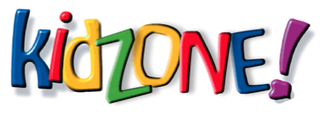  Risen Christ KidZone1000 Moseley Road Fairport, New York 14450(585) 223-5757KIDZONE 2018 SCHEDULEWeek 1  July 9-13:  Spy CampWeek 2  July 16-20:  Space CampWeek 3 August 6-10:  Music & Art CampWeek 4 August 13-17:  International CampChild’s Name 									Gender  M / F    Age 		Address									Birthdate  			City					  State		Zip		  Home Church 				Parents 													E-mail Address 						Work phone 							Cell phone 							Home Phone 							Child’s Physician 					Physician’s Phone 					Allergies or other medical conditions										Emergency Contact (other than parent/guardian) Name 									Phone 					Name 									Phone 					Persons authorized to pick up must produce photo ID. Only those listed may pick up your child.Name: 									Phone: 				Name: 									Phone: 				 Please select the weeks and hours you are interested in for your child in the section below.  9a-2p w/ Enrichment         9 am – 1 pmWeek 1 	July 9-13  	  Spy Camp		_____			_____Week 2 	July 16-20	  Space Camp		_____			_____Week 3 	August 6-10	  Music & Art Camp	_____			_____Week 4 	August 13-17	  International Camp	_____			_____KidZone is best suited for children from age 4, who have completed one year of preschool, to age 11.The program fee is $130/week for 4-hour program or $155/week for the 5-hour program.A $50 non-refundable deposit is due upon registration. Deposit will be applied to first week of camp.  All other payments are due the first day of camp.  Form continues on reverseMedical AgreementI, the undersigned, hereby enroll my child in the Risen Christ KidZone Program. It is understood that Risen Christ KidZone will assume responsibility for my child's well being during the hours of care and will make every effort to contact me should any type of emergency arise. In the event I cannot be reached, I authorize Risen Christ KidZone staff to act on my behalf, according to their best judgment, in an emergency requiring medical or surgical care.  I further understand that I am responsible for the cost of all medical care. I have provided the staff with all pertinent information which may assist Risen Christ KidZone in caring for my child including, but not limited to: allergies, previous or existing illness or conditions, sunburn sensitivity, diet requirements, long-term medications, disability or limiting conditions, emotional, developmental or behavioral difficulties. Please notify the KidZone Administrator of any changes that may occur.PhotosPhotos of my child may be used by Risen Christ Lutheran Church for a slideshow shown in church and on the church’s website.BehaviorThe goal for our program is to teach children about Jesus in a fun atmosphere.  So that every child has that opportunity, we will endeavor to assist children in making positive choices. Inappropriate behavior is considered a “teaching moment” and parents will be included in behavioral issues including early pick up if necessary.My signature acknowledges my understanding of and agreement to all the above.Parent/Guardian _____________________________________   Date ___________________